AbszolutóriumNÉVPhD hallgatóTémavezető:	NÉVMiskolci EgyetemLogisztikai Intézet2024.Miskolci EgyetemGépészmérnöki és Informatikai Kar Hatvany József Informatikai Tudományok Doktori IskolaProf. Dr. Szigeti JenőElnökHelybenKérelemTisztelt Professzor Elnök Úr!Alulírott NÉV (NK.: ABC123) a Hatvany József Informatikai Tudományok Doktori Iskola doktorandusz hallgatója azzal a tiszteletteljes kéréssel fordulok Professzor Úrhoz, hogy a doktori képzésem lezárásának tekintendő abszolutórium iránti kérelmemet megvitatás és elfogadás céljából a Hatvany József Informatikai Tudományok Doktori Iskola Doktori Tanácsa felé előterjeszteni szíveskedjék.A doktori képzésben DÁTUM-tól veszek részt a Miskolci Egyetem Gépészmérnöki és Informatikai Karának Logisztikai Intézetében. A képzés ideje alatt az abszolutórium beadásához szükséges kreditpontokat (min. 240) megszereztem.A mellékelten benyújtott dokumentumok alapján arra kérem Professzor Urat, hogy részemre a doktori képzés befejezésével az abszolutórium megadását engedélyezni szíveskedjenek.Mellékelt dokumentumok listája:Kérelem abszolutórium leadásához Dékán Úr részéreAbszolutórium kérelem és kreditösszesítő adatlapKreditösszesítő táblázatTantárgyi követelmények teljesítésének összesítése, leckekönyvi másolatDoktori iskola Kutatószemináriumain való részvételi igazolásokTanszéki kutatásban való részvételi igazolásokTudományos tevékenységből származó kreditpontok összefoglalásaSzakmai előadások tartása,Tudományos közlemények, cikkek másolatai,Megjelenés alatt álló közlemények.Oktatásban való részvételi igazolásokNyelvvizsga, Nyelvismeretet (második nyelv) igazoló dokumentum másolataÖnálló kutatómunka teljesítésének összesítéseMiskolc, DÁTUMTisztelettel:Miskolci EgyetemGépészmérnöki és Informatikai Kar Dékáni HivatalProf. Dr. Siménfalvi ZoltánDékánHelybenKérelemTisztelt Dékán Úr!Alulírott NÉV (NK.: ABC123) a Hatvany József Informatikai Tudományok Doktori Iskola doktorandusz hallgatója azzal a tiszteletteljes kéréssel fordulok Dékán Úrhoz, hogy a mellékelten benyújtott dokumentumok alapján részemre a doktori képzés befejezésével az abszolutórium megadását engedélyezni szíveskedjék. A doktori képzésben DÁTUM-tól veszek részt a Miskolci Egyetem Gépészmérnöki és Informatikai Karának Logisztikai Intézetében. A képzés ideje alatt az abszolutórium beadásához szükséges kreditpontokat (min. 240) megszereztem.Miskolc, DÁTUMTisztelettel:ABSZOLUTÓRIUM KÉRELEMHatvany József Informatikai Tudományok Doktori IskolaPublikációk:Idegen nyelvű lektorált folyóiratcikk:	0	Hivatkozások: 0 függetlenMagyar nyelvű lektorált folyóiratcikk:	0	Hivatkozások: 0Idegen nyelvű konferencia kiadvány: 	0 	Hivatkozások: 0 függetlenMagyar nyelvű konferencia kiadvány: 	0 	Hivatkozások: 0 függetlenTovábbi tudományos művek:			0Előadások:Idegen nyelven: 				0Magyar nyelven: 				0A kreditpontok száma összesen:                                                            Σ 0 pontKreditösszesítő lapKEZDŐ – ZÁRÓ. félévMiskolc, DÁTUMNÉVPhD hallgató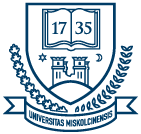 Hatvany József Informatikai TudományokDoktori IskolaKérelem abszolutórium leadásához Dékán Úr részéreNÉVPhD hallgatóHatvany József Informatikai TudományokDoktori IskolaAbszolutórium kérelem és kreditösszesítő adatlapNév: NÉVTématerület: Anyagáramlási rendszerek, logisztikai informatikaAnyagáramlási rendszerek, logisztikai informatikaTémacsoport:Anyagmozgató rendszerek tervezésének és kialakításénak információs rendszereAnyagmozgató rendszerek tervezésének és kialakításénak információs rendszereTémavezető:NÉVTanszék:Logisztikai IntézetTudományos téma címe:CÍMCÍMKépzés kezdete:DÁTUMKépzés vége:DÁTUMKreditpontok száma:  Tantárgyak:  Kutatószeminárium:  Tanszéki kutatás:  Szakmai előadások tartása:  Tudományos közlemények:  Oktatásban való részvétel:  Nyelvvizsga:  Önálló kutatómunka:000000000Név:NÉVDoktori Iskola neve:Hatvany József Informatikai Tudományok Doktori IskolaDoktori Iskola vezetője:Prof. Dr. Szigeti JenőTématerület neve:Anyagáramlási rendszerek, logisztikai informatikaTématerület vezetője:Prof. Dr. Illés BélaTémacsoport neve:Anyagmozgató rendszerek tervezésének és kialakításénak információs rendszere témacsoportTémacsoport vezetője:Prof. Dr. Illés BélaTémavezető neve:NÉVIntézetigazgató neve:Prof. Dr. Tamás PéterSszSszTevékenységi körMegszerzett kreditpontMegszerzett kreditpontMegszerzett kreditpont1.1.Kötelezően előírt tantárgyak02.2.Szabadon választott tantárgyak0Az /1+2/ pontok0033Doktori Iskola Tudományos Szemináriuma:      szakmai anyag feldolgozása, előadása:      értekezés előkészítése, bemutatása:04.4.Kutatómunkában való részvételtanszéki kutatásönálló kutatómunka05.5.Szakmai előadások tartása:hazai konferencián, szimpóziumonkülföldi konferencián, szimpóziumon06.6.Tudományos közlemények:magyar nyelven konferencia kiadvány, folyóiratidegen nyelven:hazai konferencia kiadvány, folyóiratkülföldi konferencia kiadványkülföldi folyóirat0A /3+4+5+6/ pontok00Oktatásban való részvétel00Nyelvvizsga00Összesen*00* * A kredit pontszámok csak akkor adhatók össze, ha az előírt részpontszámokra vonatkozó minimális érték teljesítésre kerül.A kredit pontszámok csak akkor adhatók össze, ha az előírt részpontszámokra vonatkozó minimális érték teljesítésre kerül.A kredit pontszámok csak akkor adhatók össze, ha az előírt részpontszámokra vonatkozó minimális érték teljesítésre kerül.A kredit pontszámok csak akkor adhatók össze, ha az előírt részpontszámokra vonatkozó minimális érték teljesítésre kerül.témavezetőNÉVtématerület vezetőProf. Dr. Illés Bélatémacsoport vezetőProf. Dr. Illés Bélaiskola vezetőProf. Dr. Szigeti JenődékánProf. Dr. Siménfalvi ZoltánintézetigazgatóProf. Dr. Tamás Péter